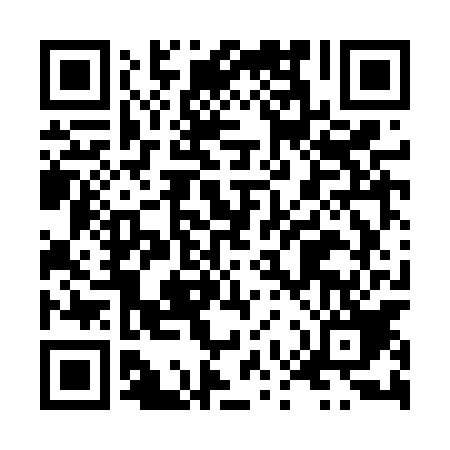 Ramadan times for Kopalina, PolandMon 11 Mar 2024 - Wed 10 Apr 2024High Latitude Method: Angle Based RulePrayer Calculation Method: Muslim World LeagueAsar Calculation Method: HanafiPrayer times provided by https://www.salahtimes.comDateDayFajrSuhurSunriseDhuhrAsrIftarMaghribIsha11Mon4:214:216:1212:003:535:485:487:3312Tue4:184:186:1011:593:545:505:507:3513Wed4:164:166:0711:593:565:525:527:3714Thu4:134:136:0511:593:575:535:537:3915Fri4:114:116:0311:583:585:555:557:4116Sat4:084:086:0111:584:005:575:577:4217Sun4:064:065:5811:584:015:585:587:4418Mon4:034:035:5611:584:026:006:007:4619Tue4:014:015:5411:574:046:026:027:4820Wed3:583:585:5211:574:056:036:037:5021Thu3:563:565:4911:574:076:056:057:5222Fri3:533:535:4711:564:086:076:077:5423Sat3:503:505:4511:564:096:086:087:5624Sun3:483:485:4211:564:106:106:107:5825Mon3:453:455:4011:564:126:126:128:0026Tue3:423:425:3811:554:136:146:148:0227Wed3:403:405:3611:554:146:156:158:0428Thu3:373:375:3311:554:166:176:178:0629Fri3:343:345:3111:544:176:196:198:0830Sat3:313:315:2911:544:186:206:208:1031Sun4:294:296:2712:545:197:227:229:131Mon4:264:266:2412:535:217:247:249:152Tue4:234:236:2212:535:227:257:259:173Wed4:204:206:2012:535:237:277:279:194Thu4:174:176:1812:535:247:297:299:215Fri4:144:146:1512:525:257:307:309:246Sat4:124:126:1312:525:277:327:329:267Sun4:094:096:1112:525:287:347:349:288Mon4:064:066:0912:515:297:357:359:309Tue4:034:036:0612:515:307:377:379:3310Wed4:004:006:0412:515:317:397:399:35